Reconstruction & Westward Expansion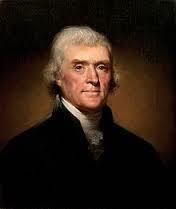 Outcome: Westward Expansion NotesSetting the Stage (Background on the West) Americans believed in the idea of _____________ _____________, the idea that it was their God given right to __________ ____________ to the Pacific Ocean and to Mexico President Thomas Jefferson bought the ______________ ____________ from Napoleon Bonaparte of France in 1803 for _______ million 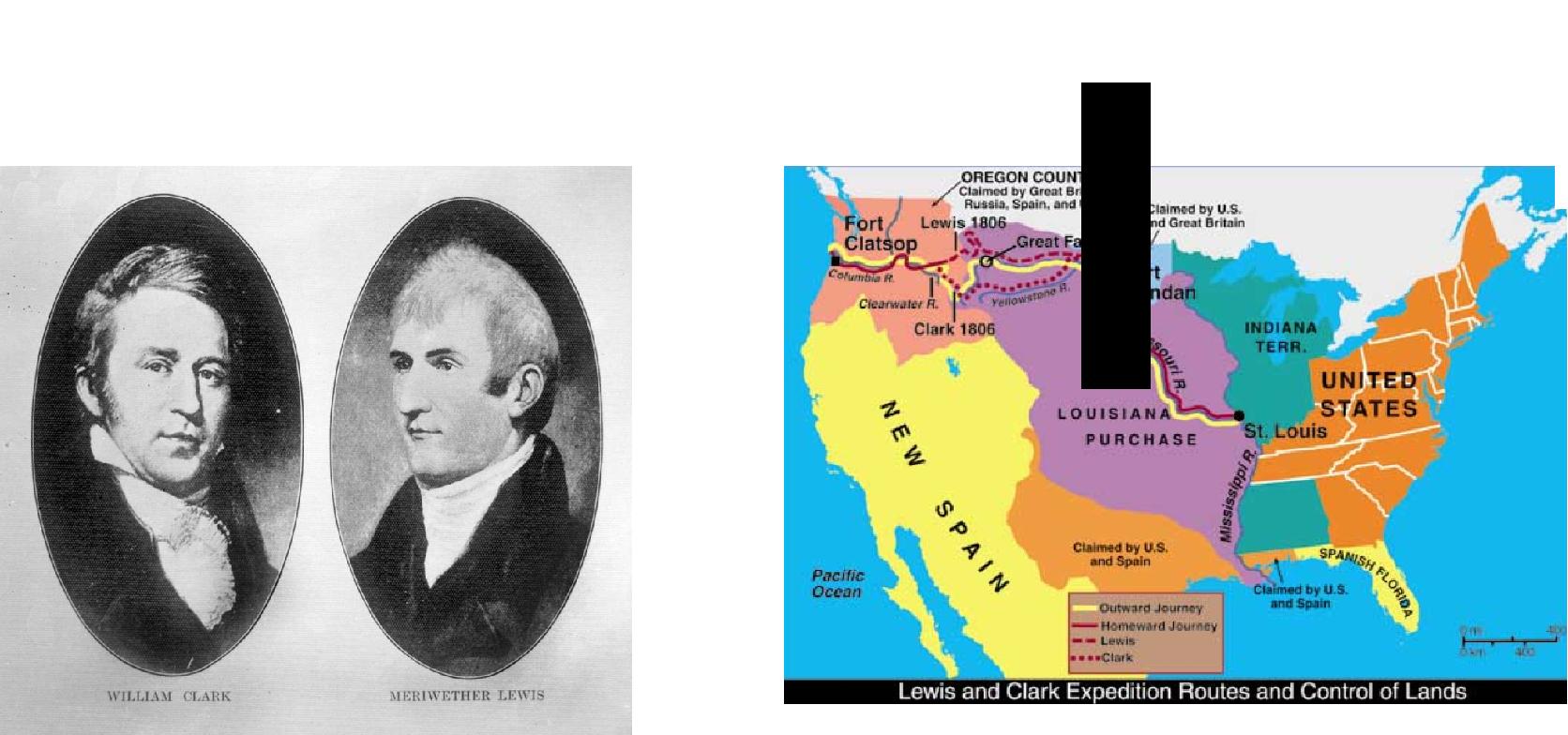 Between 1804 to 1806, explorers _________ and _________ were commissioned by President Jefferson to explore west to the Pacific coast The US ____________ __________ in 1845 which led to the Mexican-American war which took place between 1846-1848 and resulted in US obtaining the present day _________________ United States territory from Mexico The ______________________________ with _______________ resulted in the US obtaining Oregon, Washington state, and parts of Wyoming, Montana, and Idaho The United States now stretched from the _____________________________, however, many ___________ _______________ ___________ lived on these newly obtained pieces of land and had called this land home for ________________ of years Motivations to settle the West The California ________ _________ of 18____ & the discovery of gold in Colorado in 18____ sparked a wave of settlers to the west hoping to literally strike gold Mining towns were ________ and included _____________ ________________ of every kind including Irish, German, Polish, Chinese, and African Americans _______________! The _______________ _________ of 1862 offered 160 acres to citizens; _________________ families took advantage of this offer 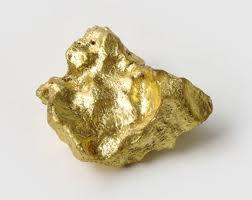 The Transcontinental Railroad The federal government offered 170 million acres in ________ ___________ to ________________ between 1850-1871 Land grants were pieces of land ______________ _____ _______ _______________ ____________ to encourage railroad companies to build more railroads westward Two competing companies worked to complete the _____________ _______________ in the United States The _____________________________ moved eastward from Sacramento The _____________________________ moved westward from Omaha, Nebraska Both companies relied heavily on foreign labor such as Irish and mostly ____________________________________ The Central Pacific used unstable _______________________ to blast through the difficult terrain of the _____________ ___________________ mountains Both companies reached ____________________ _______________, Utah by 1869 where a ____________ ____________ was driven to hail the completion of the railroad Fifteen years later, the _______ ________ _________ transcontinental railroads The railroads significantly shrunk the size of the US and allowed for settlers to migrate west more _____________ and __________________ Life in the West Trees were often ____________ so settlers built their homes called sod homes, or _______________, from the land itself _____________ often worked in the _______________ with men plowing, planting, and harvesting the crops __________________ and __________________ were important for ___________ production Frontier settlers faced many hardships such as ____________, floods, _____________, blizzards, ________________ plagues, and occasional raids by outlaws and ____________ Americans 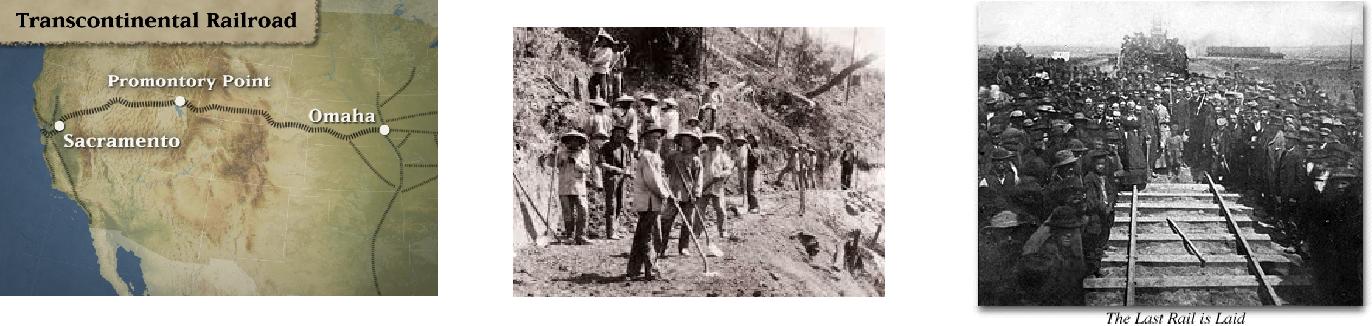 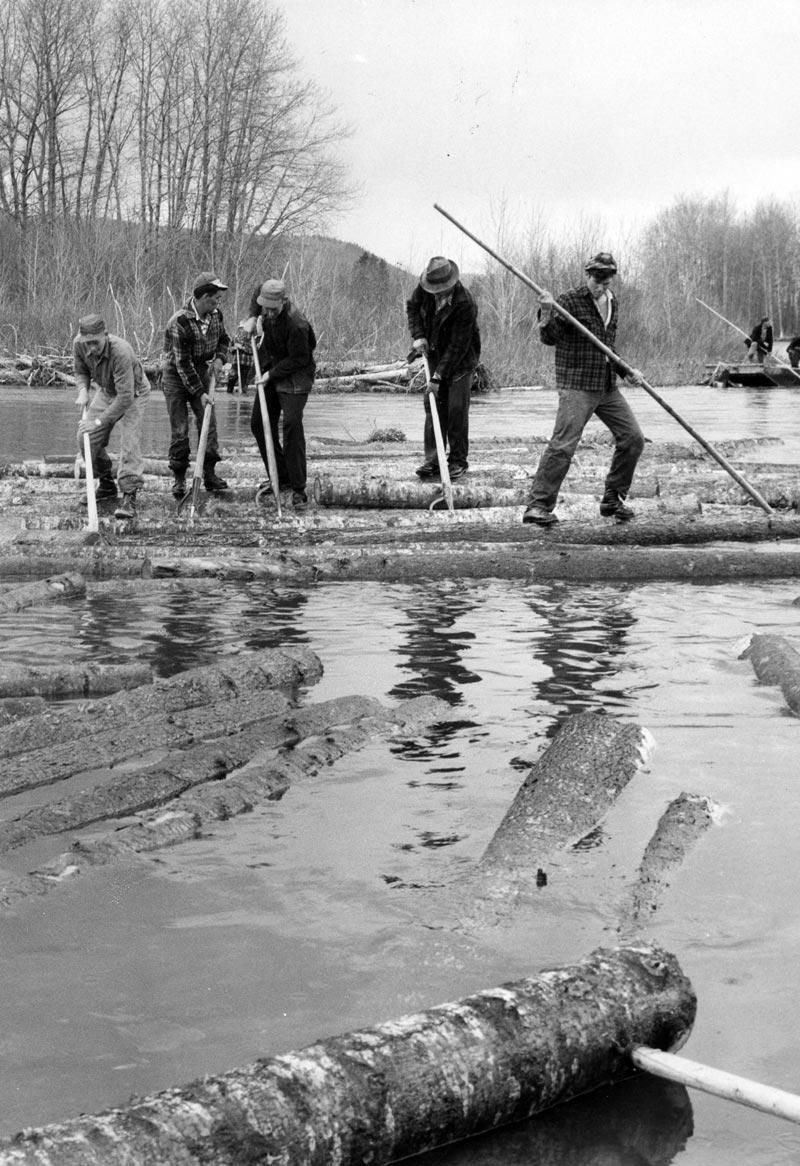 Result: Even though America was now a ___________ nation, _____________ with Native Americans would be the next real challenge & would remind us that there is a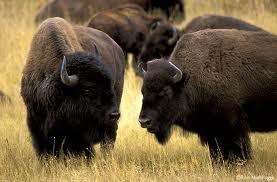 _____________________ ______ _____________________.